                                        Информацияо плане  мероприятий в рамках юбилейных дат в культурной         жизни Пеновского муниципального образования  в  2023годуРуководитель ОДКМС Администрации Пеновского муниципального округа                                       И.В.ГоринаА Д М И Н И С Т Р А Ц И ЯПЕНОВСКОГОМУНИЦИПАЛЬНОГО  ОКРУГАТВЕРСКОЙ ОБЛАСТИОТДЕЛ ПО ДЕЛАМ КУЛЬТУРЫ, МОЛОДЕЖИ И СПОРТАул. Советская, д.6, Тверская область, п.Пено, 172770  тел. (848230) 2-35-63E-mail: 18082002@inbox.ruИНН 6935000799ОГРН 1026901808999_________________№ __________  В Министерство культуры          Тверской области           Дата     планируемых                   юбилейных        мероприятийНаименование мероприятия   Количество лет            (юбилей)    08.05.2023Открытие в Пено Дома-музея Лизы Чайкиной50    27.05.2023Образование государственного природного ландшафтного заповедника «Исток р. Западная Двина -Даугава»30    10.09.2023День рождения Героя Советского Союза Е.И.Чайкиной105    10.11.2023День рождения Героя Советского Союза И.М.Жагренкова100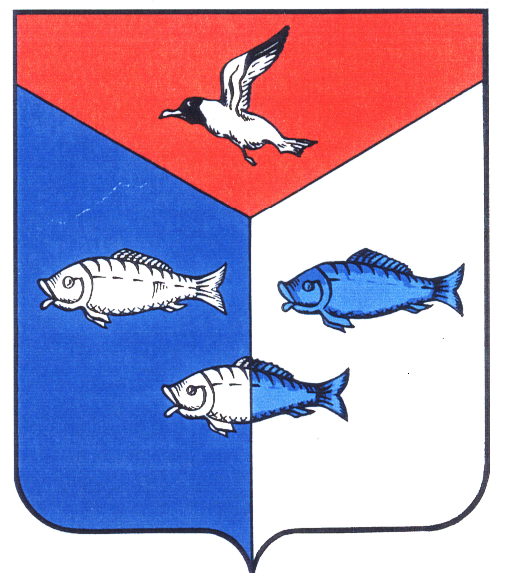 